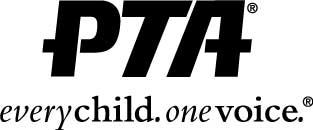 Registration InformationTotal Amount Paid - CASH ONLY: $__________   School Here PTA      Connect with your Child’s School & CommunityWe invite you to join School PTA for 2018-2019!Annual membership $Dues Amount per adult - cash onlyPTA Sponsored projects:Teacher Appreciation, Parent Volunteers, Parent Education, Reflections Art Program and more.Full Name:LastLastLastLastFirstFirstM.I.Phone:EmailChild NameGrade: Teacher : Teacher :Child NameGrade: Teacher : Teacher :Would you like to volunteer? 